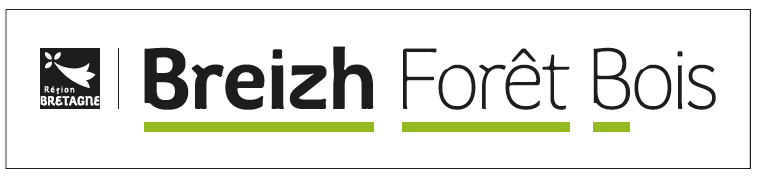 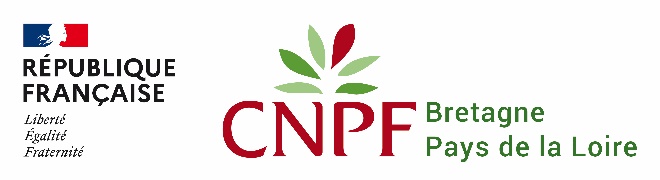 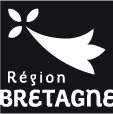 Éligibilité du projetCaractérisation de l'âge du peuplementL’état boisé est-il constitué depuis moins de 30 ans ?□ Oui□ NonJoindre les éventuelles pièces justificatives (photos montrant l'activité agricole, ancien bail...)Présence d'un zonage réglementaire de protectionLe projet est-il concerné par un des zonages réglementaires de protection indiqués dans le cahier des charges de Breizh Forêt Bois          (Annexe C.1) :Critères de sélectionB.1. Contexte environnemental des parcelles               B1.1.Contexte agricole et forestierIndiquer pour les différentes parcelles ou îlots concernés par le projet la date d'abandon par l'agriculture, le motif de l'abandon et le cas échéant la dernière année d'inscription au Registre parcellaire graphique (RPG) :Pour les différentes parcelles, une démarche de reprise a-t-elle été faite ? Indiquez le cas échéant le motif de l'échec :La desserte forestière des parcelles est-elle possible ?	□ Oui                 □ En partie seulement                □ NonFaire figurer l'ensemble des éléments de desserte (route forestière, piste, place de dépôt, place de retournement...) sur le plan joint à la demande de subvention.B.2. Zonages réglementaires ou administratifsCertains zonages nécessitent des démarches particulières (Ex : Déclaration de travaux au titre des sites inscrits…)B.1.3. Milieux d'intérêt écologique en présence sur la zone de projetLe projet recouvre-t-il des surfaces présentant un ou plusieurs habitats d'intérêt communautaire ? (voir cahier des charges de Breizh            Forêt Bois Annexe C.2)B.1.4. Éléments patrimoniaux connus ou présents sur la zone de projetLe projet est-il concerné par une espèce ou un autre habitat d'intérêt écologique ou patrimonial ? (voir cahier des charges de Breizh  Forêt Bois § 4.1.a et Annexe D). Des espèces remarquables sont-elles présentes sur la surface de projet ? Listez les espèces présentes sur votre terrain.Si oui, précisez :B.1.5. Conditions stationnelles de la surface de projetIndiquez dans le tableau ci-dessous les caractéristiques pédo-climatiques du projet :Faire figurer le cas échéant le réseau hydrographique sur le plan joint à la demande de subvention.B.2. Caractéristiques techniques du projet de reboisementB.2.1. Sensibilité du projet de boisement au risque de dégât de gibierB.2.2. Impact du projet sur son environnementDocuments à fournir– Évaluation des incidences Natura 2000 le cas échéant (et en l'absence de PSG agréé au titre de Natura 2000 prévoyant ce type d'opération)– Les éventuelles pièces justificatives de l'âge du peuplementFormulaire D’évaluation Du ProjetProgramme Breizh Forêt Bois IIIOpération breizh forêt bois BoisementAvant de remplir cette fiche diagnostic, lisez attentivement l’appel à projet en vigueur relatif au dispositif.Transmettez l’original au CRPF Bretagne Pays de Loire et conservez un exemplaire.Cadre réservé aux services administratifs 	                                                                                                      Date de réception :ZonageOUINONRéserve naturelle nationaleRéserve naturelle régionaleRéserve biologique intégraleArrêté préfectoral de protection de biotopeParcelle ou îlotSurface (ha)Dernière inscription RPGDate d'abandonMotif d'abandon de l'activité agricoleEx : ZB 190,8650 ha20012002Parcelle à faible potentiel et isolée du reste de l'exploitation agricoleParcelle ou îlotOUINONMotif de l'échec de repriseEx : ZB 19Faible potentiel agronomique, aucun repreneur intéressé, ...ZonageOUINONParcelles concernéesObservations, précisionsSite inscritSite classéMonument historique (classé/inscrit)Natura 2000Indiquer le nom du site. Joindre l'évaluation des incidences Natura 2000Zone humide inventoriéeLe cas échéant, les indiquer sur le planZNIEFFAutre (préciser)MilieuxCode NaturaOUINONParcelles concernéesSurface concernéeMesures de préservation éventuellesLandes humides tempérées 
à Erica ciliaris et Erica tetralix4020Landes sèches européennes 
(à bruyère cendrée)4030Landes sèches européennes 
(à bruyère ciliée)4030Prairies de fauche de basse altitude6510Prairies à Molinie sur sols calcaires, tourbeux ou argilo-limoneux6410Mégaphorbiaies eutrophes6430Tourbières acides à sphaignes7110 à 7150Élément d'intérêt patrimonialParcelles concernéesSurface de projet concernéeRemarquesEx1 : Haie et bosquetYB 150,2 haMis en zone de projet hors travaux avec bande de 6 m avant les premiers plantsEx2 : Espèce protégéeYB 200,15 haConservation des talus en zone de projet hors travauxUG 1UG 2UG 3UG 4Pente% de la pentePenteAltitudePenteExposition (N/S/W/E)Étude solRoche mèreÉtude solHumus (si présence)Étude solProfondeur  du sol prospectableÉtude solTexture (% sable argile limon)Étude solProfondeur d'apparition des traces hydromorphieRisqueOUINONUG concernéesObservationsRisque de dégât gibier→ Indices de présence de gibier (cerfs, chevreuils, lapins, )Risque en présenceOUINONUG concernéesObservationsImpact sur l'eau et les zones humides :(Au titre de la Loi sur l'eau)– Travaux ou ouvrages prévus susceptibles de modifier les écoulements naturels ( buses, gués, canalisation, remblais…)– Application prévue de phytosanitaires– Présence de captage, de cours d'eau ou milieux associés fragilesImpact sur l'eau et les zones humides :(Au titre de la Loi sur l'eau)– Travaux ou ouvrages prévus susceptibles de modifier les écoulements naturels ( buses, gués, canalisation, remblais…)– Application prévue de phytosanitaires– Présence de captage, de cours d'eau ou milieux associés fragilesImpact sur l'eau et les zones humides :(Au titre de la Loi sur l'eau)– Travaux ou ouvrages prévus susceptibles de modifier les écoulements naturels ( buses, gués, canalisation, remblais…)– Application prévue de phytosanitaires– Présence de captage, de cours d'eau ou milieux associés fragilesImpact sur  les sols   – Technique de dessouchage en plein avec mise en andains utilisée– Application prévue de phytosanitaires– Présence de captage, de cours d'eau ou milieux associés fragiles